17 сентября 2022 года - 165 лет со дня рождения русского ученого, писателя Константина Эдуардовича Циолковского. Педагоги Центра «Точка роста» и ребята-волонтеры провели мероприятия, посвященные этому событию.
- Советник директора Первышина И.С. совместно с активом РДШ провели развлекательно-познавательную программу «Наш Циолковский». Затем ребята начальных классов под руководством актива РДШ, педагога  Центра «Точка роста» Зыковой Е.Н. посетили творческую мастерскую «Моя ракета» и попробовали самостоятельно изготовить ракету в виде аппликации.
- Учителя-предметники 5-9 класс на своих уроках провели устный журнал «Была ему звездная книга ясна...».
- Ребята старшего звена посетили час науки «Циолковский: космические пророчества», органзованный педагогом допобразования Королевым В.А.., на котором обучающиеся приняли участие в тематическом занятии с просмотром презентации и документального фильма «Космический Пророк К.Э.Циолковский».  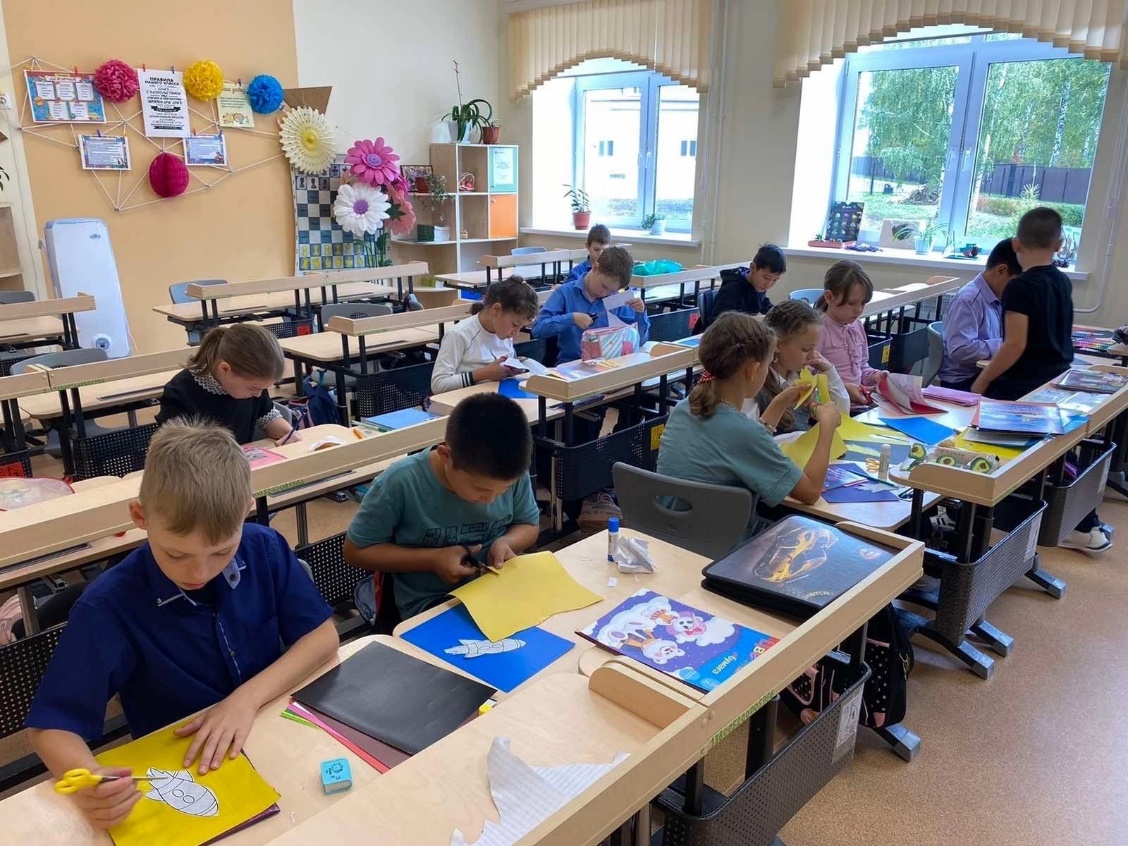 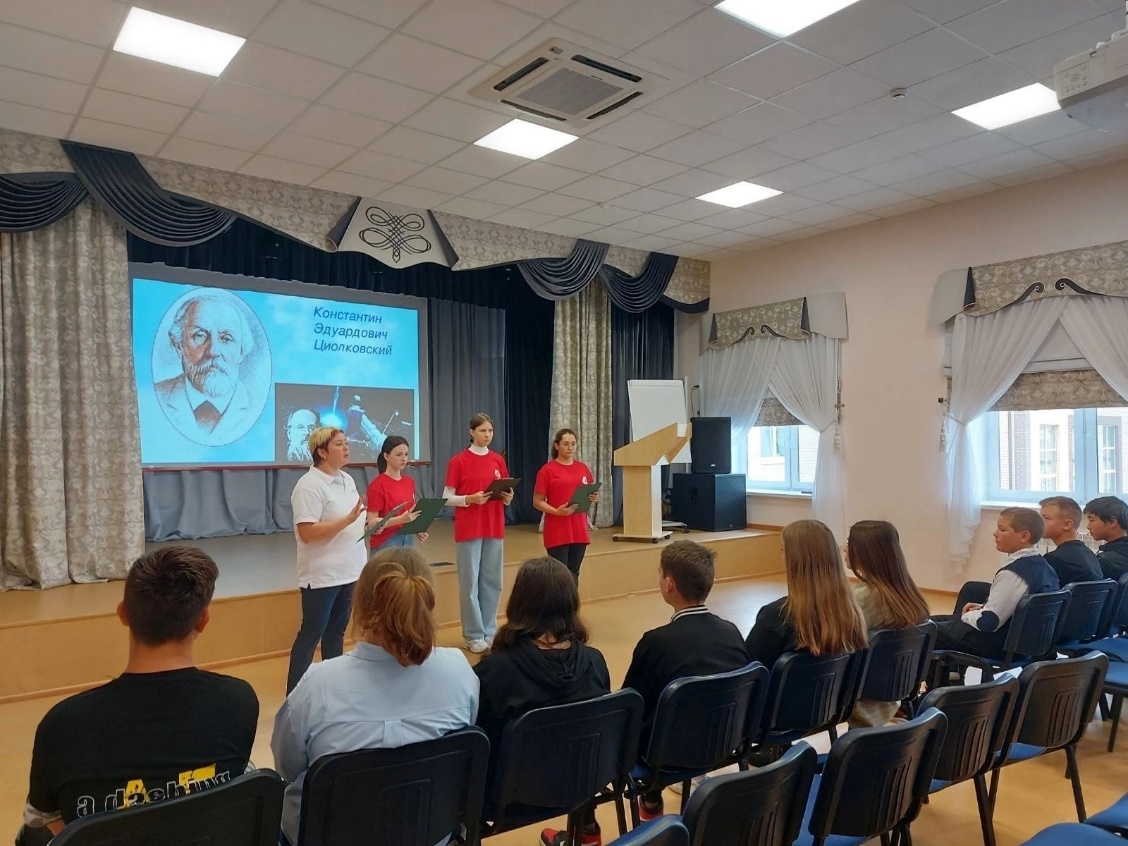 